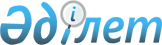 О районном бюджете Аксуского района на 2012-2014 годы
					
			Утративший силу
			
			
		
					Решение маслихата Аксуского района Алматинской области от 20 декабря 2011 года N 54-319. Зарегистрировано Управлением юстиции Аксуского района Департамента юстиции Алматинской области 27 декабря 2011 года N 2-4-142. Утратило силу решением маслихата Аксуского района Алматинской области от 22 января 2013 года № 11-90      Сноска. Утратило силу решением маслихата Аксуского района Алматинской области от 22.01.2013 № 11-90.      Примечание РЦПИ:

      В тексте сохранена авторская орфография и пунктуация.

      В соответствии с пунктом 2 статьи 9 "Бюджетного Кодекса Республики Казахстан" от 4 декабря 2008 года, Законом Республики Казахстан от 24 ноября 2011 года "О республиканском бюджете на 2012-2014 годы" и подпункта 1) пункта 1 статьи 6 Закона Республики Казахстан "О местном государственном управлении и самоуправлении в Республике Казахстан" от 23 января 2001 года Аксуский районный маслихат РЕШИЛ:



      1. Утвердить районный бюджет на 2012-2014 годы согласно приложениям 1, 2 и 3 соответственно, в том числе на 2012 год в следующих объемах:



      1) Доходы 421714 тысяча тенге, в том числе:

      налоговые поступления 75900 тысяч тенге;

      неналоговые поступления 3126 тысяч тенге;

      поступления от продажи основного капитала 5580 тысяч тенге;

      поступления трансфертов 4205167 тысяч тенге, в том числе:

      целевые текущие трансферты 752855 тысяч тенге,

      целевые трансферты на развитие 861510 тысяч тенге;

      субвенции 2457896 тысяч тенге.



      2) Затраты 4314445 тысяч тенге;



      3) чистое бюджетное кредитование 36595 тысяч тенге, в том чсиле:

      бюджетные кредиты 38832 тысяч тенге,

      погашение бюджетных кредитов 2237 тысяч тенге.



      4) сальдо по операциям с финансовыми активами 0 тенге.



      5) дефицит бюджета /профицит/ (-)61320 тысяч тенге.



      6) финансирование дефицита (использование профицита) бюджета  61320 тысяч тенге, в том числе:

      поступления займов 38832 тысяч тенге,

      погашение займов 2237 тысяч тенге,

      используемые остатки бюджетных средств 24725.

      Сноска. Пункт 1 с изменениями, внесенными решениями маслихата Аксуского района Алматинской области от 17.02.2012 N 2-8 (вводится в действие с 01.01.2012); 13.04.2012 N 4-30 (вводится в действие с 01.01.2012); 08.06.2012 N 5-46 (вводится в действие с 01.01.2012); 06.09.2012 N 7-61 (вводится в действие с 01.01.2012); 05.11.2012 N 8-66 (вводится в действие с 01.01.2012); 05.12.2012 N 9-70 (вводится в действие с 01.01.2012).



      2. Утвердить резерв местного исполнительного органа определяемый постановлением акимата района на 2012 год в сумме 1294 тысячи тенге.



      3. Утвердить перечень бюджетных программ развития района на 2012 год согласно приложению 4.



      4. Утвердить перечень местных бюджетных программ, не подлежащих секвестированию в процессе исполнения районного бюджета на 2012 год согласно приложению 5.



      5. Настоящее решение вступает в силу с 1 января 2012 года.      Председатель сессии                        Д. Мухаметшарулы      Секретарь маслихата                        С. Серпербаев      СОГЛАСОВАНО:      Начальник ГУ "Аксуский

      районный отдел экономики,

      бюджетного планирования и

      предпринимательства"                       Жандосова Гульнара Жандосовна

      20 декабря 2011 года

Приложение N 1

к решению Аксуского районного

маслихата от 20 декабря

2011 года N 54-319 "О районном

бюджете Аксуского района

на 2012-2014 годы" 

Районный бюджет Аксуского района на 2012 год      Сноска. Приложение 1 в редакции решения маслихата Аксуского района Алматинской области от 05.12.2012 N 9-70 (вводится в действие с 01.01.2012).

Приложение N 2

к решению Аксуского районного

маслихата от 20 декабря

2011 года N 54-319 "О районном

бюджете Аксуского района

на 2012-2014 годы" 

Районный бюджет Аксуского района на 2013 год

Приложение N 3

к решению Аксуского районного

маслихата от 20 декабря

2011 года N 54-319 "О районном

бюджете Аксуского района

на 2012-2014 годы" 

Районный бюджет Аксуского района на 2014 год

Приложение N 4

к решению Аксуского районного

маслихата от 20 декабря

2011 года N 54-319 "О районном

бюджете Аксуского района

на 2012-2014 годы" 

Перечень бюджетных программ развития на 2012 год

Приложение N 5

к решению Аксуского районного

маслихата от 20 декабря

2011 года N 54-319 "О районном

бюджете Аксуского района

на 2012-2014 годы" 

Перечень местных бюджетных программ не подлежащих

секвестированию в процессе исполнения бюджета на 2012 год
					© 2012. РГП на ПХВ «Институт законодательства и правовой информации Республики Казахстан» Министерства юстиции Республики Казахстан
				КатегорияКатегорияКатегорияКатегориясумма

тыс

тенгеКлассКлассКласссумма

тыс

тенгеПодклассПодкласссумма

тыс

тенгеНаименованиесумма

тыс

тенгеI. Доходы42917141Налоговые поступления7590004Hалоги на собственность666651Hалоги на имущество295803Земельный налог63334Hалог на транспортные средства253435Единый земельный налог540905Внутренние налоги на товары, работы и услуги56602Акцизы6093Поступления за использование природных и

других ресурсов674Сборы за ведение предпринимательской и

профессиональной деятельности498408Обязательные платежи, взимаемые за совершение

юридически значимых действий и (или) выдачу

документов уполномоченными на то

государственными органами или должностными

лицами35751Государственная пошлина35752Неналоговые поступления312601Доходы от государственной собственности1895Доходы от аренды имущества, находящегося в

государственной собственности18904Штрафы, пени, санкции, взыскания, налагаемые

государственными учреждениями, финансируемыми

из государственного бюджета, а также

содержащимися и финансируемыми из бюджета

(сметы расходов) Национального Банка

Республики Казахстан761Штрафы, пени, санкции, взыскания, налагаемые

государственными учреждениями, финансируемыми

из государственного бюджета, а также

содержащимися и финансируемыми из бюджета

(сметы расходов) Национального Банка

Республики Казахстан, за исключением

поступлений от организаций нефтяного сектора7606Прочие неналоговые поступления28611Прочие неналоговые поступления28613Поступления от продажи основного капитала558003Продажа земли и нематериальных активов55801Продажа земли51492Продажа нематериальных активов4314Поступления трансфертов 420516702Трансферты из вышестоящих органов

государственного управления42051672Трансферты из областного бюджета42051675Погашение бюджетных кредитов194101Погашение бюджетных кредитов19411Погашение бюджетных кредитов, выданных из

государственного бюджета1941Функциональная группаФункциональная группаФункциональная группаФункциональная группаФункциональная группасумма

тыс

тенгеФункциональная подгруппаФункциональная подгруппаФункциональная подгруппаФункциональная подгруппасумма

тыс

тенгеАдминистратор бюджетных программАдминистратор бюджетных программАдминистратор бюджетных программсумма

тыс

тенгеПрограммаПрограммасумма

тыс

тенгеНаименованиесумма

тыс

тенгеII. Расходы43144451Государственные услуги общего характера28711601Представительные, исполнительные и другие

органы, выполняющие общие функции

государственного управления259391112Аппарат маслихата района (города областного

значения)19263001Услуги по обеспечению деятельности

маслихата района (города областного

значения)13814003Капитальные расходы государственного органа5449122Аппарат акима района (города областного

значения)52640001Услуги по обеспечению деятельности акима

района (города областного значения)52190003Капитальные расходы государственного органа450123Аппарат акима района в городе, города

районного значения, поселка, аула (села),

аульного (сельского) округа187488001Услуги по обеспечению деятельности акима

района в городе, города районного значения,

поселка, аула (села), аульного (сельского)

округа159048022Капитальные расходы государственного органа2844002Финансовая деятельность15391452Отдел финансов района (города областного

значения)15391001Услуги по реализации государственной

политики в области исполнения бюджета

района (города областного значения) и

управления коммунальной собственностью

района (города областного значения)12252003Проведение оценки имущества в целях

налогообложения94010Приватизация, управление коммунальным

имуществом, постприватизационная

деятельность и регулирование споров,

связанных с этим145011Учет, хранение, оценка и реализация

имущества, поступившего в коммунальную

собственность20018Капитальные расходы государственного органа288005Планирование и статистическая деятельность12334453Отдел экономики и бюджетного планирования

района (города областного значения)12334001Услуги по реализации государственной

политики в области формирования и развития

экономической политики, системы

государственного планирования и управления

района (города областного значения)11884004Капитальные расходы государственного органа4502Оборона332601Военные нужды2488122Аппарат акима района (города областного

значения)2488005Мероприятия в рамках исполнения всеобщей

воинской обязанности248802Организация работы по чрезвычайным

ситуациям838122Аппарат акима района (города областного

значения)838007Мероприятия по профилактике и тушению

степных пожаров районного (городского)

масштаба, а также пожаров в населенных

пунктах, в которых не созданы органы

государственной противопожарной службы8383Общественный порядок, безопасность,

правовая, судебная, уголовно-исполнительная

деятельность12001Правоохранительная деятельность1200458Отдел жилищно-коммунального хозяйства,

пассажирского транспорта и автомобильных

дорог района (города областного значения)1200021Обеспечение безопасности дорожного движения

в населенных пунктах12004Образование315277501Дошкольное воспитание и обучение156594464Отдел образования района (города областного

значения)156594009Обеспечение деятельности организаций

дошкольного воспитания и обучения156277021Увеличение размера доплаты за

квалификационную категорию воспитателям

детских садов, мини-центров,

школ-интернатов: общего типа, специальных

(коррекционных), специализированных для

одаренных детей, организаций образования

для детей-сирот и детей, оставшихся без

попечения родителей, центров адаптации

несовершеннолетних за счет трансфертов из

республиканского бюджета31702Начальное, основное среднее и общее среднее

образование1806251123Аппарат акима района в городе, города

районного значения, поселка, аула (села),

аульного (сельского) округа682005Организация бесплатного подвоза учащихся

до школы и обратно в аульной (сельской)

местности682464Отдел образования района (города областного

значения)1805569003Общеобразовательное обучение1741842006Дополнительное образование для детей и

юношества40833063Повышение оплаты труда учителям, прошедшим

повышение квалификации по учебным

программам АОО "Назарбаев интеллектуальные

школы" за счет трансфертов из

республиканского бюджета659064Увеличение размера доплаты за

квалификационную категорию учителям

организаций начального, основного среднего,

общего среднего образования: школы,

школы-интернаты: (общего типа, специальных

(коррекционных), специализированных для

одаренных детей; организаций для

детей-сирот и детей, оставшихся без

попечения родителей) за счет трансфертов

из республиканского бюджета2223509Прочие услуги в области образования1189930464Отдел образования района (города областного

значения)505320001Услуги по реализации государственной

политики на местном уровне в области

образования18392004Информатизация системы образования в

государственных учреждениях образования

района (города областного значения)11862005Приобретение и доставка учебников,

учебно-методических комплексов для

государственных учреждений образования

района (города областного значения)23215007Проведение школьных олимпиад, внешкольных

мероприятий и конкурсов районного

(городского) масштаба1323012Капитальные расходы государственного органа2849015Ежемесячные выплаты денежных средств

опекунам (попечителям) на содержание

ребенка-сироты (детей-сирот), и ребенка

(детей), оставшегося без попечения

родителей за счет трансфертов из

республиканского бюджета12852020Обеспечение оборудованием, программным

обеспечением детей-инвалидов, обучающихся

на дому за счет трансфертов из

республиканского бюджета4464067Капитальные расходы подведомственных

государственных учреждений и организаций430363467Отдел строительства района (города

областного значения)684610037Строительство и реконструкция объектов

образования6846106Социальная помощь и социальное обеспечение11566802Социальная помощь93393451Отдел занятости и социальных программ

района (города областного значения)93393002Программа занятости28574004Оказание социальной помощи на приобретение

топлива специалистам здравоохранения,

образования, социального обеспечения,

культуры и спорта в сельской местности в

соответствии с законодательством Республики

Казахстан16197005Государственная адресная социальная помощь1960006Оказание жилищной помощи681007Социальная помощь отдельным категориям

нуждающихся граждан по решениям местных

представительных органов4889010Материальное обеспечение детей-инвалидов,

воспитывающихся и обучающихся на дому2233014Оказание социальной помощи нуждающимся

гражданам на дому20673016Государственные пособия на детей до 18 лет2065017Обеспечение нуждающихся инвалидов

обязательными гигиеническими средствами

и предоставление услуг специалистами

жестового языка, индивидуальными

помощниками в соответствии с индивидуальной

программой реабилитации инвалида2548023Обеспечение деятельности центров занятости

населения1357309Прочие услуги в области социальной помощи

и социального обеспечения22275451Отдел занятости и социальных программ

района (города областного значения)22275001Услуги по реализации государственной

политики на местном уровне в области

обеспечения занятости и реализации

социальных программ для населения17435011Оплата услуг по зачислению, выплате и

доставке пособий и других социальных выплат1287021Капитальные расходы государственного органа2813067Капитальные расходы подведомственных

государственных учреждений и организаций7407Жилищно-коммунальное хозяйство32257501Жилищное хозяйство127690458Отдел жилищно-коммунального хозяйства,

пассажирского транспорта и автомобильных

дорог района (города областного значения)12035031Изготовление технических паспортов на

объекты кондоминиумов1300041Ремонт и благоустройство объектов в рамках

развития сельских населенных пунктов по

Программе занятости 202010735467Отдел строительства района (города

областного значения)110978003Проектирование, строительство и (или)

приобретение жилья государственного

коммунального жилищного фонда70297004Проектирование, развитие, обустройство и

(или) приобретение

инженерно-коммуникационной инфраструктуры40681479Отдел жилищной инспекции района (города

областного значения)4677001Услуги по реализации государственной

политики на местном уровне в области

жилищного фонда4227005Капитальные расходы государственного органа45002Коммунальное хозяйство148083458Отдел жилищно-коммунального хозяйства,

пассажирского транспорта и автомобильных

дорог района (города областного значения)148083012Функционирование системы водоснабжения и

водоотведения22723028Развитие коммунального хозяйства3989029Развитие системы водоснабжения12137103Благоустройство населенных пунктов46802458Отдел жилищно-коммунального хозяйства,

пассажирского транспорта и автомобильных

дорог района (города областного значения)46802015Освещение улиц в населенных пунктах11924016Обеспечение санитарии населенных пунктов1000018Благоустройство и озеленение населенных

пунктов338788Культура, спорт, туризм и информационное

пространство13116701Деятельность в области культуры78054455Отдел культуры и развития языков района

(города областного значения)78054003Поддержка культурно-досуговой работы7805402Спорт2959465Отдел физической культуры и спорта района

(города областного значения)2959006Проведение спортивных соревнований на

районном (города областного значения)

уровне733007Подготовка и участие членов сборных команд

района (города областного значения) по

различным видам спорта на областных

спортивных соревнованиях222603Информационное пространство32551455Отдел культуры и развития языков района

(города областного значения)30469006Функционирование районных (городских)

библиотек29752007Развитие государственного языка и других

языков народа Казахстана717456Отдел внутренней политики района (города

областного значения)2082002Услуги по проведению государственной

информационной политики через газеты и

журналы 208209Прочие услуги по организации культуры,

спорта, туризма и информационного

пространства17603455Отдел культуры и развития языков района

(города областного значения)5749001Услуги по реализации государственной

политики на местном уровне в области

развития языков и культуры4216010Капитальные расходы государственного органа450032Капитальные расходы подведомственных

государственных учреждений и организаций1083456Отдел внутренней политики района (города

областного значения)7932001Услуги по реализации государственной

политики на местном уровне в области

информации, укрепления государственности и

формирования социального оптимизма граждан7194003Реализация мероприятий в сфере молодежной

политики288006Капитальные расходы государственного органа450465Отдел физической культуры и спорта района

(города областного значения)3922001Услуги по реализации государственной

политики на местном уровне в сфере

физической культуры и спорта3472004Капитальные расходы государственного органа45010Сельское, водное, лесное, рыбное хозяйство,

особо охраняемые природные территории,

охрана окружающей среды и животного мира,

земельные отношения17300501Сельское хозяйство30675453Отдел экономики и бюджетного планирования

района (города областного значения)4621099Реализация мер по оказанию социальной

поддержки специалистов4621462Отдел сельского хозяйства района (города

областного значения)10701001Услуги по реализации государственной

политики на местном уровне в сфере

сельского хозяйства10251006Капитальные расходы государственного органа450473Отдел ветеринарии района (города областного

значения)15353001Услуги по реализации государственной

политики на местном уровне в сфере

ветеринарии6593003Капитальные расходы государственного органа2363005Обеспечение функционирования

скотомогильников (биотермических ям)575007Организация отлова и уничтожения бродячих

собак и кошек420008Возмещение владельцам стоимости изымаемых

и уничтожаемых больных животных, продуктов

и сырья животного происхождения2500009Проведение ветеринарных мероприятий по

энзоотическим болезням животных2756010Проведение мероприятий по идентификации

сельскохозяйственных животных14606Земельные отношения17384463Отдел земельных отношений района (города

областного значения)17384001Услуги по реализации государственной

политики в области регулирования земельных

отношений на территории района (города

областного значения)7434004Организация работ по зонированию земель9500007Капитальные расходы государственного органа45009Прочие услуги в области сельского, водного,

лесного, рыбного хозяйства, охраны

окружающей среды и земельных отношений124946473Отдел ветеринарии района (города областного

значения)124946011Проведение противоэпизоотических мероприятий12494611Промышленность, архитектурная,

градостроительная и строительная

деятельность1490702Архитектурная, градостроительная и

строительная деятельность14907467Отдел строительства района (города

областного значения)6593001Услуги по реализации государственной

политики на местном уровне в области

строительства6143017Капитальные расходы государственного органа450468Отдел архитектуры и градостроительства

района (города областного значения)8314001Услуги по реализации государственной

политики в области архитектуры и

градостроительства на местном уровне5394004Капитальные расходы государственного органа292012Транспорт и коммуникации7522001Автомобильный транспорт75220458Отдел жилищно-коммунального хозяйства,

пассажирского транспорта и автомобильных

дорог района (города областного значения)75220023Обеспечение функционирования автомобильных

дорог7522013Прочие2332403Поддержка предпринимательской деятельности

и защита конкуренции6506469Отдел предпринимательства района (города

областного значения)6506001Услуги по реализации государственной

политики на местном уровне в области

развития предпринимательства и

промышленности5756003Поддержка предпринимательской деятельности300004Капитальные расходы государственного органа45009Прочие16818123Аппарат акима района в городе, города

районного значения, поселка, аула (села),

аульного (сельского) округа5300040Реализация мероприятий для решения вопросов

обустройства аульных (сельских) округов в

реализацию мер по содействию экономическому

развитию регионов в рамках Программы

"Развитие регионов" за счет целевых

трансфертов из республиканского бюджета5300452Отдел финансов района (города областного

значения)1294012Резерв местного исполнительного органа

района (города областного значения)1294453Отдел экономики и бюджетного планирования

района (города областного значения)2200003Разработка технико-экономического

обоснования местных бюджетных

инвестиционных проектов и концессионных

проектов и проведение его экспертизы2200458Отдел жилищно-коммунального хозяйства,

пассажирского транспорта и автомобильных

дорог района (города областного значения)8024001Услуги по реализации государственной

политики на местном уровне в области

жилищно-коммунального хозяйства,

пассажирского транспорта и автомобильных

дорог7370013Капитальные расходы государственного органа65414Обслуживание долга41Обслуживание долга4452Отдел финансов района (города областного

значения)4013Обслуживание долга местных исполнительных

органов по выплате вознаграждений и иных

платежей по займам из областного бюджета415Трансферты1415801Трансферты14158452Отдел финансов района (города областного

значения)14158452006Возврат неиспользованных

(недоиспользованных) целевых трансфертов14158Функциональная группаФункциональная группаФункциональная группаФункциональная группаФункциональная группасумма

тыс.

тенгеФункциональная подгруппаФункциональная подгруппаФункциональная подгруппаФункциональная подгруппасумма

тыс.

тенгеАдминистратор бюджетных программАдминистратор бюджетных программАдминистратор бюджетных программсумма

тыс.

тенгеПрограммаПрограммасумма

тыс.

тенгеНаименованиесумма

тыс.

тенгеIII. Чистое бюджетное кредитование36532Бюджетные кредиты3858910Сельское, водное, лесное, рыбное хозяйство,

особо охраняемые природные территории,

охрана окружающей среды и животного мира,

земельные отношения3858901Сельское хозяйство38589476Отдел экономики, бюджетного планирования и

предпринимательства района (города

областного значения)38589КатегорияКатегорияКатегорияКатегорияКатегориясумма

тыс.

тенгеКлассКлассКлассКласссумма

тыс.

тенгеПодклассПодклассПодкласссумма

тыс.

тенгеСпецификаСпецификасумма

тыс.

тенгеНаименованиесумма

тыс.

тенгеПогашение бюджетных кредитов22375Погашение бюджетных кредитов223701Погашение бюджетных кредитов22371Погашение бюджетных кредитов выданных из

государственного бюджета2237Функциональная группаФункциональная группаФункциональная группаФункциональная группаФункциональная группасумма

тыс.

тенгеФункциональная подгруппаФункциональная подгруппаФункциональная подгруппаФункциональная подгруппасумма

тыс.

тенгеАдминистратор бюджетных программАдминистратор бюджетных программАдминистратор бюджетных программсумма

тыс.

тенгеПрограммаПрограммасумма

тыс.

тенгеНаименованиесумма

тыс.

тенгеIV. Сальдо по операциям с финансовыми

активами0КатегорияКатегорияКатегорияКатегорияКатегориясумма

тыс.

тенгеКлассКлассКлассКласссумма

тыс.

тенгеПодклассПодклассПодкласссумма

тыс.

тенгеСпецификаСпецификасумма

тыс.

тенгеНаименованиесумма

тыс.

тенгеV. Дефицит бюджета (профицит)-61077КатегорияКатегорияКатегорияКатегорияКатегориясумма

тыс.

тенгеКлассКлассКлассКласссумма

тыс.

тенгеПодклассПодклассПодкласссумма

тыс.

тенгеНаименованиесумма

тыс.

тенгеVI. Финансирование дефицита ( использование

профицита) бюджета61077Поступления займов385897Поступления займов3858901Внутренние государственные займы385892Договоры займа38589Функциональная группаФункциональная группаФункциональная группаФункциональная группаФункциональная группасумма

тыс.

тенгеФункциональная подгруппаФункциональная подгруппаФункциональная подгруппаФункциональная подгруппасумма

тыс.

тенгеАдминистратор бюджетных программАдминистратор бюджетных программАдминистратор бюджетных программсумма

тыс.

тенгеПрограммаПрограммасумма

тыс.

тенгеНаименованиесумма

тыс.

тенге16Погашение займов223701Погашение займов2237452Отдел финансов района (города областного

значения)2237008Погашение долга местного исполнительного

органа перед вышестоящим бюджетом1941021Возврат неиспользованных бюджетных

кредитов, выданных из местного бюджета296КатегорияКатегорияКатегорияКатегориясумма

тыс.

тенгеКлассКлассКласссумма

тыс.

тенгеПодклассПодкласссумма

тыс.

тенгеНаименованиесумма

тыс.

тенгеИспользуемые остатки бюджетных средств247258Используемые остатки бюджетных средств2472501Остатки бюджетных средств247251Свободные остатки бюджетных средств24725КатегорияКатегорияКатегорияКатегориясумма

тыс.

тенгеКлассКлассКласссумма

тыс.

тенгеПодклассПодкласссумма

тыс.

тенгеНаименованиесумма

тыс.

тенгеI. Доходы43376591Налоговые поступления8882604Hалоги на собственность267001Hалоги на имущество267003Земельный налог72704Hалог на транспортные средства399005Единый земельный налог600005Внутренние налоги на товары, работы и услуги44182Акцизы4403Поступления за использование природных и

других ресурсов1204Сборы за ведение предпринимательской и

профессиональной деятельности385808Обязательные платежи, взимаемые за

совершение юридически значимых действий и

(или) выдачу документов уполномоченными на

то государственными органами или

должностными лицами45381Государственная пошлина45382Неналоговые поступления479001Доходы от государственной собственности3Дивиденды на государственные пакеты акций,

находящиеся в государственной собственности105Доходы от аренды имущества, находящегося в

государственной собственности43004Штрафы, пени, санкции, взыскания, налагаемые

государственными учреждениями,

финансируемыми из государственного бюджета,

а также содержащимися и финансируемыми из

бюджета (сметы расходов) Национального Банка

Республики Казахстан11001Штрафы, пени, санкции, взыскания, налагаемые

государственными учреждениями,

финансируемыми из государственного бюджета,

а также содержащимися и финансируемыми из

бюджета (сметы расходов) Национального Банка

Республики Казахстан, за исключением

поступлений от организаций нефтяного

сектора110006Прочие неналоговые поступления32501Прочие неналоговые поступления32503Поступления от продажи основного капитала391003Продажа земли и нематериальных активов39101Продажа земли39104Поступления трансфертов424013302Трансферты из вышестоящих органов

государственного управления42401332Трансферты из областного бюджета4240133Функциональная группаФункциональная группаФункциональная группаФункциональная группаФункциональная группасумма

тыс.

тенгеФункциональная подгруппаФункциональная подгруппаФункциональная подгруппаФункциональная подгруппасумма

тыс.

тенгеАдминистратор бюджетных программАдминистратор бюджетных программАдминистратор бюджетных программсумма

тыс.

тенгеПрограммаПрограммасумма

тыс.

тенгеНаименованиесумма

тыс.

тенгеII. Расходы43376591Государственные услуги общего характера58042901Представительные, исполнительные и другие

органы, выполняющие общие функции

государственного управления557681112Аппарат маслихата района (города

областного значения)19259001Услуги по обеспечению деятельности

маслихата района (города областного

значения)13909003Капитальные расходы государственного

органа5350122Аппарат акима района (города областного

значения)67278001Услуги по обеспечению деятельности акима

района (города областного значения)62249003Капитальные расходы государственного

органа5029123Аппарат акима района в городе, города

районного значения, поселка, аула (села),

аульного (сельского) округа471144001Услуги по обеспечению деятельности акима

района в городе, города районного

значения, поселка, аула (села), аульного

(сельского) округа156052003Капитальные расходы государственного

органа31509202Финансовая деятельность12739452Отдел финансов района (города областного

значения)12739001Услуги по реализации государственной

политики в области исполнения бюджета

района (города областного значения) и

управления коммунальной собственностью

района (города областного значения)9811003Проведение оценки имущества в целях

налогообложения413018Капитальные расходы государственного

органа251505Планирование и статистическая

деятельность10009453Отдел экономики и бюджетного планирования

района (города областного значения)10009001Услуги по реализации государственной

политики в области формирования и

развития экономической политики, системы

государственного планирования и

управления района (города областного

значения)100092Оборона360301Военные нужды2707122Аппарат акима района (города областного

значения)2707005Мероприятия в рамках исполнения всеобщей

воинской обязанности270702Организация работы по чрезвычайным

ситуациям896122Аппарат акима района (города областного

значения)896007Мероприятия по профилактике и тушению

степных пожаров районного (городского)

масштаба, а также пожаров в населенных

пунктах, в которых не созданы органы

государственной противопожарной службы8963Общественный порядок, безопасность,

правовая, судебная,

уголовно-исполнительная деятельность12841Правоохранительная деятельность1284458Отдел жилищно-коммунального хозяйства,

пассажирского транспорта и автомобильных

дорог района (города областного значения)1284021Обеспечение безопасности дорожного

движения в населенных пунктах12844Образование270476801Дошкольное воспитание и обучение611770471Отдел образования, физической культуры

и спорта района (города областного

значения)611770003Обеспечение деятельности организаций

дошкольного воспитания и обучения592311025Увеличение размера доплаты за

квалификационную категорию воспитателям

дошкольных организаций образования за

счет трансфертов из республиканского

бюджета1945902Начальное, основное среднее и общее

среднее образование2018400123Аппарат акима района в городе, города

районного значения, поселка, аула (села),

аульного (сельского) округа3280005Организация бесплатного подвоза учащихся

до школы и обратно в аульной (сельской)

местности3280471Отдел образования, физической культуры

и спорта района (города областного

значения)2015120004Общеобразовательное обучение1962944005Дополнительное образование для детей и

юношества40663063Повышение оплаты труда учителям,

прошедшим повышение квалификации по

учебным программам АОО "Назарбаев

интеллектуальные школы" за счет

трансфертов из республиканского бюджета1435064Увеличение размера доплаты за

квалификационную категорию учителям школ

за счет трансфертов из республиканского

бюджета1007809Прочие услуги в области образования74598467Отдел строительства района (города

областного значения)74598037Строительство и реконструкция объектов

образования74598471Отдел образования, физической культуры и

спорта района (города областного

значения)74598008Информатизация системы образования в

государственных учреждениях образования

района (города областного значения)13153009Приобретение и доставка учебников,

учебно-методических комплексов для

государственных учреждений образования

района (города областного значения)22326010Проведение школьных олимпиад, внешкольных

мероприятий и конкурсов районного

(городского) масштаба1609020Ежемесячные выплаты денежных средств

опекунам (попечителям) на содержание

ребенка-сироты (детей-сирот), и ребенка

(детей), оставшегося без попечения

родителей за счет трансфертов из

республиканского бюджета19647023Обеспечение оборудованием, программным

обеспечением детей-инвалидов, обучающихся

на дому за счет трансфертов из

республиканского бюджета178636Социальная помощь и социальное

обеспечение12477402Социальная помощь107536451Отдел занятости и социальных программ

района (города областного значения)107536002Программа занятости28956004Оказание социальной помощи на

приобретение топлива специалистам

здравоохранения, образования, социального

обеспечения, культуры и спорта в сельской

местности в соответствии с

законодательством Республики Казахстан17509005Государственная адресная социальная

помощь5729006Оказание жилищной помощи2546007Социальная помощь отдельным категориям

нуждающихся граждан по решениям местных

представительных органов6870010Материальное обеспечение детей-инвалидов,

воспитывающихся и обучающихся на дому2659014Оказание социальной помощи нуждающимся

гражданам на дому21541016Государственные пособия на детей до 18

лет4440017Обеспечение нуждающихся инвалидов

обязательными гигиеническими средствами

и предоставление услуг специалистами

жестового языка, индивидуальными

помощниками в соответствии с

индивидуальной программой реабилитации

инвалида3332023Обеспечение деятельности центров

занятости населения1395409Прочие услуги в области социальной

помощи и социального обеспечения17238451Отдел занятости и социальных программ

района (города областного значения)17238001Услуги по реализации государственной

политики на местном уровне в области

обеспечения занятости и реализации

социальных программ для населения16415011Оплата услуг по зачислению, выплате и

доставке пособий и других социальных

выплат8237Жилищно-коммунальное хозяйство37200801Жилищное хозяйство4290479Отдел жилищной инспекции района (города

областного значения)4290001Услуги по реализации государственной

политики на местном уровне в области

жилищного фонда429002Коммунальное хозяйство10192458Отдел жилищно-коммунального хозяйства,

пассажирского транспорта и автомобильных

дорог района (города областного значения)10192012Функционирование системы водоснабжения и

водоотведения1019203Благоустройство населенных пунктов357526458Отдел жилищно-коммунального хозяйства,

пассажирского транспорта и автомобильных

дорог района (города областного значения)357526015Освещение улиц в населенных пунктах15621016Обеспечение санитарии населенных пунктов3853017Содержание мест захоронений и захоронение

безродных2041018Благоустройство и озеленение населенных

пунктов3360118Культура, спорт, туризм и информационное

пространство13136101Деятельность в области культуры79236455Отдел культуры и развития языков района

(города областного значения)79236003Поддержка культурно-досуговой работы7923602Спорт3165471Отдел образования, физической культуры

и спорта района (города областного

значения)3165014Проведение спортивных соревнований на

районном (города областного значения)

уровне784015Подготовка и участие членов сборных

команд района (города областного

значения) по различным видам спорта на

областных спортивных соревнованиях238103Информационное пространство37790455Отдел культуры и развития языков района

(города областного значения)31354006Функционирование районных (городских)

библиотек30590007Развитие государственного языка и других

языков народа Казахстана767456Отдел внутренней политики района (города

областного значения)6433002Услуги по проведению государственной

информационной политики через газеты и

журналы 643309Прочие услуги по организации культуры,

спорта, туризма и информационного

пространства11170455Отдел культуры и развития языков района

(города областного значения)4278001Услуги по реализации государственной

политики на местном уровне в области

развития языков и культуры4278456Отдел внутренней политики района (города

областного значения)6892001Услуги по реализации государственной

политики на местном уровне в области

информации, укрепления государственности

и формирования социального оптимизма

граждан5584003Реализация мероприятий в сфере молодежной

политики130810Сельское, водное, лесное, рыбное

хозяйство, особо охраняемые природные

территории, охрана окружающей среды и

животного мира, земельные отношения19907201Сельское хозяйство31994453Отдел экономики и бюджетного планирования

района (города областного значения)6311099Реализация мер по оказанию социальной

поддержки специалистов6311462Отдел сельского хозяйства района (города

областного значения)10443001Услуги по реализации государственной

политики на местном уровне в сфере

сельского хозяйства10443473Отдел ветеринарии района (города

областного значения)15240001Услуги по реализации государственной

политики на местном уровне в сфере

ветеринарии6871003Капитальные расходы государственного

органа2140007Организация отлова и уничтожения бродячих

собак и кошек449008Возмещение владельцам стоимости изымаемых

и уничтожаемых больных животных,

продуктов и сырья животного происхождения2675009Проведение ветеринарных мероприятий по

энзоотическим болезням животных2949010Проведение мероприятий по идентификации

сельскохозяйственных животных15606Земельные отношения38133463Отдел земельных отношений района (города

областного значения)38133001Услуги по реализации государственной

политики в области регулирования

земельных отношений на территории

района (города областного значения)7133004Организация работ по зонированию земель3100009Прочие услуги в области сельского,

водного, лесного, рыбного хозяйства,

охраны окружающей среды и земельных

отношений128945473Отдел ветеринарии района (города

областного значения)128945011Проведение противоэпизоотических

мероприятий12894511Промышленность, архитектурная,

градостроительная и строительная

деятельность1409002Архитектурная, градостроительная и

строительная деятельность14090467Отдел строительства района (города

областного значения)5940001Услуги по реализации государственной

политики на местном уровне в области

строительства5940468Отдел архитектуры и градостроительства

района (города областного значения)8150001Услуги по реализации государственной

политики в области архитектуры и

градостроительства на местном уровне6010004Капитальные расходы государственного

органа214012Транспорт и коммуникации9118601Автомобильный транспорт91186458Отдел жилищно-коммунального хозяйства,

пассажирского транспорта и автомобильных

дорог района (города областного значения)91186023Обеспечение функционирования

автомобильных дорог9118613Прочие11508403Поддержка предпринимательской

деятельности и защита конкуренции7223469Отдел предпринимательства района (города

областного значения)7223001Услуги по реализации государственной

политики на местном уровне в области

развития предпринимательства и

промышленности5902003Поддержка предпринимательской

деятельности132109Прочие107861123Аппарат акима района в городе, города

районного значения, поселка, аула (села),

аульного (сельского) округа73700040Реализация мероприятий для решения

вопросов обустройства аульных (сельских)

округов в реализацию мер по содействию

экономическому развитию регионов в рамках

Программы "Развитие регионов" за счет

целевых трансфертов из республиканского

бюджета73700452Отдел финансов района (города областного

значения)1344012Резерв местного исполнительного органа

района (города областного значения)1344458Отдел жилищно-коммунального хозяйства,

пассажирского транспорта и автомобильных

дорог района (города областного значения)6783001Услуги по реализации государственной

политики на местном уровне в области

жилищно-коммунального хозяйства,

пассажирского транспорта и автомобильных

дорог6783471Отдел образования, физической культуры и

спорта района (города областного

значения)26034001Услуги по обеспечению деятельности отдела

образования, физической культуры и спорта23519018Капитальные расходы государственного

органа5215КатегорияКатегорияКатегорияКатегориясумма

тыс.

тенгеКлассКлассКласссумма

тыс.

тенгеПодклассПодкласссумма

тыс.

тенгеНаименованиесумма

тыс.

тенгеI. Доходы42586921Налоговые поступления9477004Hалоги на собственность272001Hалоги на имущество272003Земельный налог76404Hалог на транспортные средства441005Единый земельный налог610005Внутренние налоги на товары, работы и услуги48702Акцизы4953Поступления за использование природных и

других ресурсов1304Сборы за ведение предпринимательской и

профессиональной деятельности424508Обязательные платежи, взимаемые за

совершение юридически значимых действий и

(или) выдачу документов уполномоченными на

то государственными органами или

должностными лицами48601Государственная пошлина48602Неналоговые поступления506101Доходы от государственной собственности3Дивиденды на государственные пакеты акций,

находящиеся в государственной собственности115Доходы от аренды имущества, находящегося в

государственной собственности45004Штрафы, пени, санкции, взыскания, налагаемые

государственными учреждениями,

финансируемыми из государственного бюджета,

а также содержащимися и финансируемыми из

бюджета (сметы расходов) Национального Банка

Республики Казахстан11001Штрафы, пени, санкции, взыскания, налагаемые

государственными учреждениями,

финансируемыми из государственного бюджета,

а также содержащимися и финансируемыми из

бюджета (сметы расходов) Национального Банка

Республики Казахстан, за исключением

поступлений от организаций нефтяного

сектора110006Прочие неналоговые поступления32501Прочие неналоговые поступления32503Поступления от продажи основного капитала297303Продажа земли и нематериальных активов39101Продажа земли29734Поступления трансфертов458109102Трансферты из вышестоящих органов

государственного управления45810912Трансферты из областного бюджета4581091Функциональная группаФункциональная группаФункциональная группаФункциональная группаФункциональная группасумма

тыс.

тенгеФункциональная подгруппаФункциональная подгруппаФункциональная подгруппаФункциональная подгруппасумма

тыс.

тенгеАдминистратор бюджетных программАдминистратор бюджетных программАдминистратор бюджетных программсумма

тыс.

тенгеПрограммаПрограммасумма

тыс.

тенгеНаименованиесумма

тыс.

тенгеII. Расходы42586921Государственные услуги общего характера25313601Представительные, исполнительные и другие

органы, выполняющие общие функции

государственного управления248562112Аппарат маслихата района (города

областного значения)19941001Услуги по обеспечению деятельности

маслихата района (города областного

значения)14216003Капитальные расходы государственного

органа5725122Аппарат акима района (города областного

значения)69689001Услуги по обеспечению деятельности акима

района (города областного значения)63858003Капитальные расходы государственного

органа5831123Аппарат акима района в городе, города

районного значения, поселка, аула (села),

аульного (сельского) округа158932001Услуги по обеспечению деятельности акима

района в городе, города районного

значения, поселка, аула (села), аульного

(сельского) округа15893202Финансовая деятельность13172452Отдел финансов района (города областного

значения)13172001Услуги по реализации государственной

политики в области исполнения бюджета

района (города областного значения) и

управления коммунальной собственностью

района (города областного значения)10039003Проведение оценки имущества в целях

налогообложения442018Капитальные расходы государственного

органа269105Планирование и статистическая

деятельность10268453Отдел экономики и бюджетного планирования

района (города областного значения)10268001Услуги по реализации государственной

политики в области формирования и

развития экономической политики, системы

государственного планирования и

управления района (города областного

значения)102682Оборона385601Военные нужды2896122Аппарат акима района (города областного

значения)2896005Мероприятия в рамках исполнения всеобщей

воинской обязанности289602Организация работы по чрезвычайным

ситуациям960122Аппарат акима района (города областного

значения)960007Мероприятия по профилактике и тушению

степных пожаров районного (городского)

масштаба, а также пожаров в населенных

пунктах, в которых не созданы органы

государственной противопожарной службы9603Общественный порядок, безопасность,

правовая, судебная,

уголовно-исполнительная деятельность13741Правоохранительная деятельность1374458Отдел жилищно-коммунального хозяйства,

пассажирского транспорта и автомобильных

дорог района (города областного значения)1374021Обеспечение безопасности дорожного

движения в населенных пунктах13744Образование287310801Дошкольное воспитание и обучение602087471Отдел образования, физической культуры

и спорта района (города областного

значения)602087003Обеспечение деятельности организаций

дошкольного воспитания и обучения5826028025Увеличение размера доплаты за

квалификационную категорию воспитателям

дошкольных организаций образования за

счет трансфертов из республиканского

бюджета1945902Начальное, основное среднее и общее

среднее образование2193829123Аппарат акима района в городе, города

районного значения, поселка, аула (села),

аульного (сельского) округа3510005Организация бесплатного подвоза учащихся

до школы и обратно в аульной (сельской)

местности3510471Отдел образования, физической культуры

и спорта района (города областного

значения)2190319004Общеобразовательное обучение2137425005Дополнительное образование для детей и

юношества41381063Повышение оплаты труда учителям,

прошедшим повышение квалификации по

учебным программам АОО "Назарбаев

интеллектуальные школы" за счет

трансфертов из республиканского бюджета1435064Увеличение размера доплаты за

квалификационную категорию учителям школ

за счет трансфертов из республиканского

бюджета1007809Прочие услуги в области образования77192467Отдел строительства района (города

областного значения)77192037Строительство и реконструкция объектов

образования77192471Отдел образования, физической культуры и

спорта района (города областного

значения)77192008Информатизация системы образования в

государственных учреждениях образования

района (города областного значения)14073009Приобретение и доставка учебников,

учебно-методических комплексов для

государственных учреждений образования

района (города областного значения)23888010Проведение школьных олимпиад, внешкольных

мероприятий и конкурсов районного

(городского) масштаба1752020Ежемесячные выплаты денежных средств

опекунам (попечителям) на содержание

ребенка-сироты (детей-сирот), и ребенка

(детей), оставшегося без попечения

родителей за счет трансфертов из

республиканского бюджета19647023Обеспечение оборудованием, программным

обеспечением детей-инвалидов, обучающихся

на дому за счет трансфертов из

республиканского бюджета178636Социальная помощь и социальное

обеспечение13024802Социальная помощь112629451Отдел занятости и социальных программ

района (города областного значения)112629002Программа занятости30013004Оказание социальной помощи на

приобретение топлива специалистам

здравоохранения, образования, социального

обеспечения, культуры и спорта в сельской

местности в соответствии с

законодательством Республики Казахстан18773005Государственная адресная социальная

помощь6130006Оказание жилищной помощи2725007Социальная помощь отдельным категориям

нуждающихся граждан по решениям местных

представительных органов7279010Материальное обеспечение детей-инвалидов,

воспитывающихся и обучающихся на дому2845014Оказание социальной помощи нуждающимся

гражданам на дому21678016Государственные пособия на детей до 18

лет5278017Обеспечение нуждающихся инвалидов

обязательными гигиеническими средствами

и предоставление услуг специалистами

жестового языка, индивидуальными

помощниками в соответствии с

индивидуальной программой реабилитации

инвалида3508023Обеспечение деятельности центров

занятости населения1444009Прочие услуги в области социальной помощи

и социального обеспечения17619451Отдел занятости и социальных программ

района (города областного значения)17619001Услуги по реализации государственной

политики на местном уровне в области

обеспечения занятости и реализации

социальных программ для населения16744011Оплата услуг по зачислению, выплате и

доставке пособий и других социальных

выплат8757Жилищно-коммунальное хозяйство22740801Жилищное хозяйство4357479Отдел жилищной инспекции района (города

областного значения)4357001Услуги по реализации государственной

политики на местном уровне в области

жилищного фонда435702Коммунальное хозяйство10905458Отдел жилищно-коммунального хозяйства,

пассажирского транспорта и автомобильных

дорог района (города областного значения)10905012Функционирование системы водоснабжения и

водоотведения1090503Благоустройство населенных пунктов212146458Отдел жилищно-коммунального хозяйства,

пассажирского транспорта и автомобильных

дорог района (города областного значения)212146015Освещение улиц в населенных пунктах16704016Обеспечение санитарии населенных пунктов4122017Содержание мест захоронений и захоронение

безродных2184018Благоустройство и озеленение населенных

пунктов1891268Культура, спорт, туризм и информационное

пространство13338501Деятельность в области культуры80499455Отдел культуры и развития языков района

(города областного значения)80499003Поддержка культурно-досуговой работы8049902Спорт3387471Отдел образования, физической культуры

и спорта района (города областного

значения)3387014Проведение спортивных соревнований на

районном (города областного значения)

уровне839015Подготовка и участие членов сборных

команд района (города областного

значения) по различным видам спорта на

областных спортивных соревнованиях254503Информационное пространство38146455Отдел культуры и развития языков района

(города областного значения)32630006Функционирование районных (городских)

библиотек30809007Развитие государственного языка и других

языков народа Казахстана821456Отдел внутренней политики района (города

областного значения)6516002Услуги по проведению государственной

информационной политики через газеты и

журналы 651609Прочие услуги по организации культуры,

спорта, туризма и информационного

пространства11353455Отдел культуры и развития языков района

(города областного значения)4345001Услуги по реализации государственной

политики на местном уровне в области

развития языков и культуры4345456Отдел внутренней политики района (города

областного значения)7008001Услуги по реализации государственной

политики на местном уровне в области

информации, укрепления государственности

и формирования социального оптимизма

граждан5678003Реализация мероприятий в сфере молодежной

политики133010Сельское, водное, лесное, рыбное

хозяйство, особо охраняемые природные

территории, охрана окружающей среды и

животного мира, земельные отношения19072601Сельское хозяйство33171453Отдел экономики и бюджетного планирования

района (города областного значения)6578099Реализация мер по оказанию социальной

поддержки специалистов6578462Отдел сельского хозяйства района (города

областного значения)10627001Услуги по реализации государственной

политики на местном уровне в сфере

сельского хозяйства10627473Отдел ветеринарии района (города

областного значения)15966001Услуги по реализации государственной

политики на местном уровне в сфере

ветеринарии7012003Капитальные расходы государственного

органа2290007Организация отлова и уничтожения бродячих

собак и кошек480008Возмещение владельцам стоимости изымаемых

и уничтожаемых больных животных,

продуктов и сырья животного происхождения2862009Проведение ветеринарных мероприятий по

энзоотическим болезням животных3155010Проведение мероприятий по идентификации

сельскохозяйственных животных16706Земельные отношения22165463Отдел земельных отношений района (города

областного значения)22165001Услуги по реализации государственной

политики в области регулирования

земельных отношений на территории района

(города областного значения)7294004Организация работ по зонированию земель1487109Прочие услуги в области сельского,

водного, лесного, рыбного хозяйства,

охраны окружающей среды и земельных

отношений135390473Отдел ветеринарии района (города

областного значения)135390011Проведение противоэпизоотических

мероприятий13539011Промышленность, архитектурная,

градостроительная и строительная

деятельность22657502Архитектурная, градостроительная и

строительная деятельность226575467Отдел строительства района (города

областного значения)6119001Услуги по реализации государственной

политики на местном уровне в области

строительства6119468Отдел архитектуры и градостроительства

района (города областного значения)220456001Услуги по реализации государственной

политики в области архитектуры и

градостроительства на местном уровне6166003Разработка схем градостроительного

развития территории района и генеральных

планов населенных пунктов212000004Капитальные расходы государственного

органа229012Транспорт и коммуникации9756901Автомобильный транспорт97569458Отдел жилищно-коммунального хозяйства,

пассажирского транспорта и автомобильных

дорог района (города областного значения)97569023Обеспечение функционирования

автомобильных дорог9756913Прочие12130703Поддержка предпринимательской

деятельности и защита конкуренции7361469Отдел предпринимательства района (города

областного значения)7361001Услуги по реализации государственной

политики на местном уровне в области

развития предпринимательства и

промышленности6018003Поддержка предпринимательской

деятельности134309Прочие113946123Аппарат акима района в городе, города

районного значения, поселка, аула (села),

аульного (сельского) округа78900040Реализация мероприятий для решения

вопросов обустройства аульных (сельских)

округов в реализацию мер по содействию

экономическому развитию регионов в рамках

Программы "Развитие регионов" за счет

целевых трансфертов из республиканского

бюджета78900452Отдел финансов района (города областного

значения)1438012Резерв местного исполнительного органа

района (города областного значения)1438458Отдел жилищно-коммунального хозяйства,

пассажирского транспорта и автомобильных

дорог района (города областного значения)6952001Услуги по реализации государственной

политики на местном уровне в области

жилищно-коммунального хозяйства,

пассажирского транспорта и автомобильных

дорог6952471Отдел образования, физической культуры

и спорта района (города областного

значения)26656001Услуги по обеспечению деятельности отдела

образования, физической культуры и спорта23965018Капитальные расходы государственного

органа2691Функциональная группаФункциональная группаФункциональная группаФункциональная группаФункциональная группаФункциональная подгруппаФункциональная подгруппаФункциональная подгруппаФункциональная подгруппаАдминистратор бюджетных программАдминистратор бюджетных программАдминистратор бюджетных программПрограммаПрограммаНаименованиеПрограммы развития4Образование09Прочие услуги в области образования467Отдел строительства района (города областного

значения)037Строительство и реконструкция объектов образования7Жилищно-коммунальное хозяйство01Жилищное хозяйство467Отдел строительства района (города областного

значения)003Строительство жилья государственного коммунального

жилищного фонда004Развитие и обустройство инженерно-коммуникационной

инфраструктуры02Коммунальное хозяйство458Отдел жилищно-коммунального хозяйства,

пассажирского транспорта и автомобильных дорог

района (города областного значения)029Развитие системы водоснабжения030Ремонт инженерно-коммуникационной инфраструктуры и

благоустройство населенных пунктов в рамках

реализации cтратегии региональной занятости и

переподготовки кадров10Сельское, водное, лесное, рыбное хозяйство, особо

охраняемые природные территории, охрана окружающей

среды и животного мира, земельные отношения01Сельское хозяйство453Отдел экономики b бюджетного планирования района

(города областного значения)004Бюджетные кредиты для реализации мер социальной

поддержки специалистов социальной сферы сельских

населенных пунктов099Реализация мер социальной поддержки специалистов

социальной сферы сельских населенных пунктов за

счет целевого трансферта из республиканского

бюджетаФункциональная группаФункциональная группаФункциональная группаФункциональная группаФункциональная группаФункциональная подпрограммаФункциональная подпрограммаФункциональная подпрограммаФункциональная подпрограммаАдминистратор бюджетных программАдминистратор бюджетных программАдминистратор бюджетных программПрограммаПрограммаНаименование04Образование2Начальное,основное среднее и общее среднее

образование471Отдел образования,физической культуры и спорта

района (города областного значения)004Общеобразовательное обучение